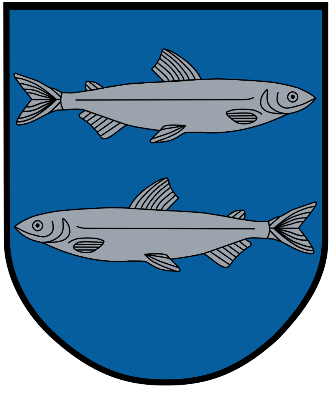 Archyvo paslaugų teikimasŠvenčionys2021 m.  TurinysPažymų apie likviduotų juridinių asmenų veiklos dokumentų perdavimą/neperdavimą tolesniam saugojimui išdavimo proceso schema Pažymų apie likviduotų juridinių asmenų veiklos dokumentų perdavimą tolesniam saugojimui išdavimo proceso aprašymasSavivaldybės veiklos dokumentų nuorašų, išrašų ir kopijų išdavimo proceso schema Savivaldybės veiklos dokumentų nuorašų, išrašų ir kopijų išdavimo proceso aprašymasArchyvinių dokumentų nuorašų, išrašų ir kopijų išdavimo iš likviduotų juridinių asmenų archyvo proceso schema Archyvinių dokumentų nuorašų, išrašų ir kopijų išdavimo proceso aprašymas iš likviduotų juridinių asmenų archyvo proceso aprašymasArchyvinių pažymų juridiniams faktams patvirtinti iš savivaldybės veiklos dokumentų išdavimo proceso schema Archyvinių pažymų juridiniams faktams patvirtinti iš savivaldybės veiklos dokumentų išdavimo proceso aprašymasArchyvinių pažymų juridiniams faktams patvirtinti iš dokumentų, esančių likviduotų juridinių asmenų archyve išdavimo proceso schema Archyvinių pažymų juridiniams faktams patvirtinti iš dokumentų, esančių likviduotų juridinių asmenų archyve išdavimo proceso aprašymasInformacijos apie archyvų veiklą ir saugomus dokumentus teikimo proceso schema Informacijos apie archyvų veiklą ir saugomus dokumentus teikimo proceso aprašymasSkundų ir pasiūlymų priėmimo proceso schema Skundų ir pasiūlymų priėmimo proceso aprašymasTikslasPažymų apie likviduotų juridinių asmenų veiklos dokumentų perdavimą/neperdavimą tolesniam saugojimui išdavimasPaslaugų apimtisŠvenčionių rajono savivaldybės administracijos Bendrasis skyrius priima toliau saugoti rajono likviduotų juridinių asmenų ilgai saugomus (personalo ir kt.) ir trumpai saugomus (buhalterinius ir kt.) dokumentus.Paslauga teikiama asmenims, likviduojantiems juridinius asmenis, kurių buveinė yra Švenčionių rajono savivaldybės teritorijoje, kurie neturi teisių perėmėjo, pateikus likvidavimo faktą patvirtinančius dokumentus.Dėl paslaugos gali kreiptis juridiniai asmenys, kuriuos teisės aktai įpareigoja perduoti toliau saugoti savo veiklos dokumentus, kurių saugojimo terminas nepasibaigęs.Dokumentų perdavimas toliau saugoti įforminamas dokumentų perdavimo aktu. Jei juridinio asmens veikloje nesusidarė ilgai saugomų ar trumpai saugomų dokumentų, juridinis asmuo archyvui turi pateikti kompetentingų institucijų išduotus dokumentus, patvirtinančius, kad juridinis asmuo nevykdė darbdavio funkcijų.Prašymas gali būti pateiktas tiesiogiai, paštu, per pasiuntinį ar elektroninėmis priemonėmis (elektroninio pašto adresais: savivaldybe@svencionys.lt, archyvas@svencionys.lt; per E. pristatymo sistemą (EPIS), pagal atitinkamą administracinę paslaugą sąraše www.epaslaugos.lt  Atsakymas pateikiamas tokiu būdu, kokiu buvo pateiktas prašymas, jeigu paslaugos gavėjas nepageidauja gauti atsakymą kitu būdu.Procesą reglamentuojantys dokumentai1. Lietuvos Respublikos vietos savivaldos įstatymas, 1994 m. liepos 7 d. Nr. I-533, nauja įstatymo redakcija nuo 2008-10-01 Nr. X-1722.2. Lietuvos Respublikos dokumentų ir archyvų įstatymas, 1995 m. gruodžio 5 d. Nr. I-1115, nauja redakcija nuo 2005-01-01 Nr. IX-2084.3. Lietuvos Respublikos viešojo administravimo įstatymas, 1999 m. birželio 17 d.  Nr. VIII-1234, nauja redakcija nuo 2020-11-01 Nr. XIII-2987.4. Lietuvos Respublikos teisės gauti informaciją iš valstybės ir savivaldybių institucijų ir įstaigų įstatymas, 2000 m. sausio 11 d. Nr. VIII-1524, nauja redakcija nuo 2017-04-01 Nr. XII-2666.5. Lietuvos Respublikos juridinių asmenų nemokumo įstatymas, 2019 m. birželio 13 d. Nr. XIII-2221.6. Lietuvos Respublikos Vyriausybės 2003 m. lapkričio 12 d. nutarimas Nr. 1407 „Dėl juridinių asmenų registro nuostatų patvirtinimo“.7. Lietuvos Respublikos Vyriausybės 2007 m. rugpjūčio 22 d. nutarimas Nr. 875 „Dėl prašymų ir skundų nagrinėjimo ir asmenų aptarnavimo viešojo administravimo subjektuose taisyklių patvirtinimo“,   nauja redakcija nuo 2017-11-23 Nr. 933.8. Lietuvos vyriausiojo archyvaro 2011 m. kovo 9 d. įsakymas Nr. V-100 „Dėl bendrųjų dokumentų saugojimo terminų rodyklės patvirtinimo“.9. Lietuvos vyriausiojo archyvaro 2011 m. liepos 4 d. įsakymas Nr.V-118 „Dėl dokumentų tvarkymo ir apskaitos taisyklių patvirtinimo“, Lietuvos vyriausiojo archyvaro tarnyba, Įsakymas Nr. VE-68, 2019-12-12.10. Lietuvos vyriausiojo archyvaro 2011 m. gruodžio 27 d. įsakymas Nr. V-156 „Dėl likviduojamų juridinių asmenų dokumentų perdavimo toliau saugoti ir tai patvirtinančių pažymų išdavimo tvarkos aprašo patvirtinimo", nauja redakcija nuo 2016-03-26 Nr. (1.3E) VE-37.11. Švenčionių rajono savivaldybės administracijos direktoriaus 2018 m. kovo 28 d. įsakymas Nr. A-216 „Dėl prašymų ir skundų nagrinėjimo ir asmenų aptarnavimo Švenčionių rajono savivaldybės administracijoje taisyklių patvirtinimo“12. Lietuvos vyriausiojo archyvaro 2011 m. gruodžio 20 d. įsakymas Nr. V-152 „Dėl nevalstybinių organizacijų ir privačių juridinių asmenų dokumentų rengimo, tvarkymo ir apskaitos taisyklių patvirtinimo“.AtsakomybėBendrasis skyriusTikslasSavivaldybės veiklos dokumentų nuorašų, išrašų ir kopijų išdavimas iš savivaldybės administracijos archyvoPaslaugų apimtisŠvenčionių rajono savivaldybės administracijos Bendrasis skyrius tvirtina ir teikia rajono savivaldybės tarybos sprendimų, mero potvarkių, administracijos direktoriaus įsakymų ir jais patvirtintų kitų teisės aktų, buvusių pavaldžių savivaldybei  įstaigų, institucijų (pvz. vykdomųjų komitetų ir kt.) dokumentų kopijas ir išrašus iš Švenčionių rajono savivaldybės administracijos archyvo.Ši paslauga teikiama fiziniams ir juridiniams asmenims, turintiems teisę gauti tokią informaciją. Prašymas gali būti pateiktas tiesiogiai, paštu, per pasiuntinį ar elektroninėmis priemonėmis (elektroninio pašto adresais: savivaldybe@svencionys.lt, archyvas@svencionys.lt; per E. pristatymo sistemą (EPIS), pagal atitinkamą administracinę paslaugą sąraše www.epaslaugos.ltAtsakymas pateikiamas tokiu būdu, kokiu buvo pateiktas prašymas, jeigu paslaugos gavėjas nepageidauja gauti atsakymą kitu būdu.Procesą reglamentuojantys dokumentai1. Lietuvos Respublikos vietos savivaldos įstatymas, 1994 m. liepos 7 d. Nr. I-533, nauja įstatymo redakcija nuo 2008-10-01 Nr. X-1722.2. Lietuvos Respublikos dokumentų ir archyvų įstatymas, 1995 m. gruodžio 5 d. Nr. I-1115, nauja redakcija nuo 2005-01-01 Nr. IX-2084.3. Lietuvos Respublikos viešojo administravimo įstatymas, 1999 m. birželio 17 d.  Nr. VIII-1234, nauja redakcija nuo 2020-11-01 Nr. XIII-2987.4. Lietuvos Respublikos teisės gauti informaciją iš valstybės ir savivaldybių institucijų ir įstaigų įstatymas,  2000 m. sausio 11 d., Nr. VIII-1524, nauja redakcija nuo 2017-04-01 Nr. XII-2666.5. Lietuvos Respublikos Vyriausybės 2003 m. lapkričio 12 d. nutarimas Nr. 1407 „Dėl juridinių asmenų registro nuostatų patvirtinimo“.6. Lietuvos Respublikos Vyriausybės 2007 m. rugpjūčio 22 d. nutarimas Nr. 875  „Dėl prašymų ir skundų nagrinėjimo ir asmenų aptarnavimo viešojo administravimo subjektuose taisyklių patvirtinimo“), nauja redakcija nuo 2017-11-23 Nr. 933.7. Švenčionių rajono savivaldybės administracijos direktoriaus 2018 m. kovo 28 d. įsakymas Nr. A-216 „Dėl prašymų ir skundų nagrinėjimo ir asmenų aptarnavimo Švenčionių rajono savivaldybės administracijoje taisyklių patvirtinimo“:AtsakomybėBendrasis skyriusTikslasArchyvinių dokumentų nuorašų, išrašų ir kopijų išdavimas iš likviduotų juridinių asmenų archyvoPaslaugų apimtisŠvenčionių rajono savivaldybės administracijos Bendrasis skyrius tvirtina ir teikia dokumentų, patvirtinančių darbo stažo trukmę, darbo užmokestį bei kitus juridinius faktus, nuorašus, išrašus ir kopijas iš Švenčionių rajono savivaldybės likviduotų juridinių asmenų archyvo.Paslauga teikiama fiziniams ir juridiniams asmenims. Prašymas gali būti pateiktas tiesiogiai, paštu, per pasiuntinį ar elektroninėmis priemonėmis (elektroninio pašto adresais: savivaldybe@svencionys.lt, archyvas@svencionys.lt; per E. pristatymo sistemą (EPIS), pagal atitinkamą administracinę paslaugą sąraše www.epaslaugos.ltAtsakymas pateikiamas tokiu būdu, kokiu buvo pateiktas prašymas, jeigu paslaugos gavėjas nepageidauja gauti atsakymą kitu būdu.Procesą reglamentuojantys dokumentai1. 1. Lietuvos Respublikos vietos savivaldos įstatymas, 1994 m. liepos 7 d. Nr. I-533, nauja įstatymo redakcija nuo 2008-10-01 Nr. X-1722.2. Lietuvos Respublikos dokumentų ir archyvų įstatymas, 1995 m. gruodžio 5 d. Nr. I-1115, nauja redakcija nuo 2005-01-01 Nr. IX-2084.3. Lietuvos Respublikos viešojo administravimo įstatymas, 1999 m. birželio 17 d.  Nr. VIII-1234, nauja redakcija nuo 2020-11-01 Nr. XIII-2987.4. Lietuvos Respublikos teisės gauti informaciją iš valstybės ir savivaldybių institucijų ir įstaigų įstatymas, 2000 m. sausio 11 d. Nr. VIII-1524, nauja redakcija nuo 2017-04-01 Nr. XII-2666.5. Lietuvos Respublikos Vyriausybės 2007 m. rugpjūčio 22 d. nutarimas Nr. 875 „Dėl prašymų ir skundų nagrinėjimo ir asmenų aptarnavimo viešojo administravimo subjektuose taisyklių patvirtinimo“,  nauja redakcija nuo 2017-11-23 Nr. 933.7. Lietuvos Respublikos asmens duomenų teisinės apsaugos įstatymo Nr. I-1374 pakeitimo įstatymas, 2018 m. birželio 30 d. XIII-1426.8. Švenčionių rajono savivaldybės administracijos direktoriaus 2018 m. kovo 28 d. įsakymas Nr. A-216 „Dėl prašymų ir skundų nagrinėjimo ir asmenų aptarnavimo Švenčionių rajono savivaldybės administracijoje taisyklių patvirtinimo“:AtsakomybėBendrasis skyriusTikslasArchyvinių pažymų juridiniams faktams patvirtinti iš savivaldybės veiklos dokumentų išdavimas iš  savivaldybės administracijos archyvoPaslaugų apimtisŠvenčionių rajono savivaldybės administracijos Bendrasis skyrius išduoda pažymas patvirtinančias darbo stažą, darbo užmokestį bei kitus juridinius faktus iš Švenčionių rajono savivaldybės administracijos archyvo.Paslauga teikiama fiziniams ir juridiniams asmenims.Prašymas gali būti pateiktas tiesiogiai, paštu, per pasiuntinį ar elektroninėmis priemonėmis (elektroninio pašto adresais: savivaldybe@svencionys.lt, archyvas@svencionys.lt; per E. pristatymo sistemą (EPIS), pagal atitinkamą administracinę paslaugą sąraše www.epaslaugos.ltAtsakymas pateikiamas tokiu būdu, kokiu buvo pateiktas prašymas, jeigu paslaugos gavėjas nepageidauja gauti atsakymą kitu būdu.Procesą reglamentuojantys dokumentai1. Lietuvos Respublikos vietos savivaldos įstatymas, 1994 m. liepos 7 d. Nr. I-533, nauja įstatymo redakcija nuo 2008-10-01 Nr. X-1722.2.  Lietuvos Respublikos dokumentų ir archyvų įstatymas, 1995 m. gruodžio 5 d. Nr. I-1115, nauja redakcija nuo 2005-01-01 Nr. IX-2084.3. Lietuvos Respublikos viešojo administravimo įstatymas, 1999 m. birželio 17 d.  Nr. VIII-1234, nauja redakcija  nuo 2020-11-01 Nr. XIII-2987.4. Lietuvos Respublikos teisės gauti informaciją iš valstybės ir savivaldybių institucijų ir įstaigų įstatymas, 2000 m. sausio 11 d., Nr. VIII-1524, nauja redakcija nuo 2017-04-01 Nr. XII-2666.5. Lietuvos Respublikos Vyriausybės 2003 m. lapkričio 12 d. nutarimas Nr. 1407 „Dėl juridinių asmenų registro nuostatų patvirtinimo“.6. Lietuvos Respublikos Vyriausybės 2007 m. rugpjūčio 22 d. nutarimas Nr. 875 „Dėl prašymų ir skundų nagrinėjimo ir asmenų aptarnavimo viešojo administravimo subjektuose taisyklių patvirtinimo“, nauja redakcija nuo 2017-11-23 Nr. 933.7. Lietuvos Respublikos asmens duomenų teisinės apsaugos įstatymo Nr. I-1374 pakeitimo įstatymas, 2018 m. birželio 30 d. XIII-1426.8. Švenčionių rajono savivaldybės administracijos direktoriaus 2018 m. kovo 28 d. įsakymas Nr. A-216 „Dėl prašymų ir skundų nagrinėjimo ir asmenų aptarnavimo Švenčionių rajono savivaldybės administracijoje taisyklių patvirtinimo“:AtsakomybėBendrasis skyriusTikslasArchyvinių pažymų juridiniams faktams patvirtinti išdavimas iš  likviduotų juridinių asmenų archyvoPaslaugų apimtis Švenčionių rajono savivaldybės administracijos Bendrasis skyrius išduoda pažymas patvirtinančias darbo stažą, darbo užmokestį bei kitus juridinius faktus iš Švenčionių rajono savivaldybės likviduotų juridinių asmenų archyvo.Paslauga teikiama fiziniams ir juridiniams asmenims.Prašymas gali būti pateiktas tiesiogiai, paštu, per pasiuntinį ar elektroninėmis priemonėmis (elektroninio pašto adresais: savivaldybe@svencionys.lt, archyvas@svencionys.lt; per E. pristatymo sistemą (EPIS), pagal atitinkamą administracinę paslaugą sąraše www.epaslaugos.ltAtsakymas pateikiamas tokiu būdu, kokiu buvo pateiktas prašymas, jeigu paslaugos gavėjas nepageidauja gauti atsakymą kitu būdu.Procesą reglamentuojantys dokumentai1. 1. Lietuvos Respublikos vietos savivaldos įstatymas, 1994 m. liepos 7 d. Nr. I-533, nauja įstatymo redakcija nuo 2008-10-01 Nr. X-1722. 2.  Lietuvos Respublikos dokumentų ir archyvų įstatymas, 1995 m. gruodžio 5 d. Nr. I-1115, nauja redakcija nuo 2005-01-01 Nr. IX-2084.3. Lietuvos Respublikos viešojo administravimo įstatymas, 1999 m. birželio 17 d.  Nr. VIII-1234, nauja įstatymo redakcija nuo 2020-11-01 Nr. XIII-2987.4. Lietuvos Respublikos teisės gauti informaciją iš valstybės ir savivaldybių institucijų ir įstaigų įstatymas, 2000 m. sausio 11 d.  Nr. VIII-1524, nauja redakcija nuo 2017-04-01 Nr. XII-2666.5. Lietuvos Respublikos Vyriausybės 2007 m. rugpjūčio 22 d. nutarimas Nr. 875 „Dėl prašymų ir skundų nagrinėjimo ir asmenų aptarnavimo viešojo administravimo subjektuose taisyklių patvirtinimo“, nauja redakcija nuo 2017-11-23 Nr. 933.6. Lietuvos Respublikos asmens duomenų teisinės apsaugos įstatymo Nr. I-1374 pakeitimo įstatymas, 2018 m. birželio 30 d. XIII-1426.7. Švenčionių rajono savivaldybės administracijos direktoriaus 2018 m. kovo 28 d. įsakymas Nr. A-216 „Dėl prašymų ir skundų nagrinėjimo ir asmenų aptarnavimo Švenčionių rajono savivaldybės administracijoje taisyklių patvirtinimo“:AtsakomybėBendrasis skyriusTikslasInformacijos apie archyvų veiklą ir  saugomus dokumentus teikimasPaslaugų apimtisŠvenčionių rajono savivaldybės Bendrasis skyrius teikia informaciją apie archyvų veiklą, savivaldybės administracijos, likviduotų juridinių asmenų archyvuose saugomus dokumentus.Paslauga teikiama fiziniams ir juridiniams asmenims.Prašymas gali būti pateiktas žodžiu (telefonu), tiesiogiai, paštu, per pasiuntinį ar elektroninėmis priemonėmis (elektroninio pašto adresais: savivaldybe@svencionys.lt, archyvas@svencionys.lt; per E. pristatymo sistemą (EPIS), pagal atitinkamą administracinę paslaugą sąraše www.epaslaugos.lt.Atsakymas pateikiamas tokiu būdu, kokiu buvo pateiktas prašymas, jeigu paslaugos gavėjas nepageidauja gauti atsakymą kitu būdu.Procesą reglamentuojantys dokumentai1. 1. 1. Lietuvos Respublikos vietos savivaldos įstatymas, 1994 m. liepos 7 d. Nr. I-533, nauja įstatymo redakcija nuo 2008-10-01 Nr. X-1722.2. 2.  Lietuvos Respublikos dokumentų ir archyvų įstatymas, 1995 m. gruodžio 5 d. Nr. I-1115, nauja redakcija nuo 2005-01-01 Nr. IX-20843. Lietuvos Respublikos viešojo administravimo įstatymas, 1999 m. birželio 17 d.  Nr. VIII-1234, nauja redakcija nuo 2020-11-01 Nr. XIII-2987.4. 4. Lietuvos Respublikos teisės gauti informaciją iš valstybės ir savivaldybių institucijų ir įstaigų įstatymas, 2000 m. sausio 11 d., Nr. VIII-1524, nauja redakcija nuo 2017-04-01 Nr. XII-2666.5. Lietuvos Respublikos Vyriausybės 2007 m. rugpjūčio 22 d. nutarimas Nr. 875 „Dėl prašymų ir skundų nagrinėjimo ir asmenų aptarnavimo viešojo administravimo subjektuose taisyklių patvirtinimo“, nauja redakcija nuo 2017-11-23 Nr. 933.6. Lietuvos Respublikos asmens duomenų teisinės apsaugos įstatymo Nr. I-1374 pakeitimo įstatymas, 2018 m. birželio 30 d. XIII-1426.7. Švenčionių rajono savivaldybės administracijos direktoriaus 2018 m. kovo 28 d. įsakymas Nr. A-216 „Dėl prašymų ir skundų nagrinėjimo ir asmenų aptarnavimo Švenčionių rajono savivaldybės administracijoje taisyklių patvirtinimo“:AtsakomybėBendrasis skyriusTikslasSkundų ir pasiūlymų priėmimasPaslaugų apimtisPriimami ir registruojami asmenų prašymai ir skundai, jie teikiami savivaldybės merui ar administracijos direktoriui. Asmenims pateikiami administracijos atsakingų darbuotojų parengti atsakymai, vykdoma atsakymų kontrolė.Procesą reglamentuojantys dokumentai1. Lietuvos Respublikos vietos savivaldos įstatymas, 1994-07-07, Nr. I-5332. Lietuvos Respublikos dokumentų ir archyvų įstatymas, 1995-12-05 Nr. I-1115.3. Lietuvos Respublikos viešojo administravimo įstatymas, 1999-06-17 Nr. VIII-1234.4. Lietuvos Respublikos teisės gauti informaciją iš valstybės ir savivaldybių įstaigų įstatymas, 2000-01-11, Nr. VIII-1524.5. Lietuvos Respublikos Vyriausybės 2007-08-22 nutarimas Nr. 875 „Dėl prašymų ir skundų nagrinėjimo ir asmenų aptarnavimo viešojo administravimo subjektuose taisyklių patvirtinimo“.6. Švenčionių rajono savivaldybės administracijos direktoriaus 2018 m. kovo 28 d. įsakymas Nr. A-216 "Dėl prašymų ir skundų nagrinėjimo ir asmenų aptarnavimo Švenčionių rajono savivaldybės administracijoje taisyklių patvirtinimo".AtsakomybėBendrasis skyrius